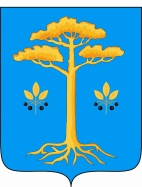 СОВЕТ  ДЕПУТАТОВ  МУНИЦИПАЛЬНОГО  ОБРАЗОВАНИЯ «МУРАВЬЕВСКОЕ»ЧЕТВЕРТОГО  СОЗЫВА165150 Архангельская обл. Вельский район  д. Вороновская д.1б стр.4; тел:6-56-37(индекс, почтовый адрес местонахождения администрации, тел./факс)(тридцать первое  заседание)РЕШЕНИЕ                            от  27 февраля 2020 года                                              № 169О присвоении наименований улицам,расположенным на территории  МО «Муравьевское».	В соответствии с п. 3 ст. 18 Устава муниципального образования «Муравьевское», Совет депутатов МО «Муравьевское» РЕШАЕТ:Присвоить автодорогам общего пользования в д. Лукинская, МО «Муравьевское», Вельский район, Архангельская область, названия (согласно схеме №1): 1-тупик – Гаражный 157 м, 2-переулок –Братский 65 м, 3-проезд – Шоссейный 275 м, 4-переулок – Европейский 248м, 5-тупик- Елисеевский 110 м.Присвоить автодорогам общего пользования в д. Вороновская, МО «Муравьевское», Вельский район, Архангельская область, названия (согласно схеме №2): 6-улица – Связистов 124 м, 7-проезд – Объездной 283 м.,8-улица – Промышленная 1.11 км, 9-переулок – Митрофановский 180 м,10-переулок – Средний 192 м,11-улица – Заручейная 221 м,12-переулок – Монтажный 134 м, (согласно схеме №3)13-проезд – Придорожный 450м. (согласно схеме №3)Присвоить автодорогам общего пользования в д. Горка-Муравьевская, МО «Муравьевское», Вельский район, Архангельская область, названия (согласно схеме № 4):14- тупик – Банный 132 м,15-переулок – 1-й Карьерный 92 м,16-переулок – 2-й Карьерный 128 м,17-переулок – 3-й Карьерный 124 м, 18-0переулок –Производственный 107 м,19-проезд – Производственный 250 м,20-переулок – Спортивный 74 м, (согласно схеме №5)21-улица – Центральная 1.43 км. (согласно схеме №5)Присвоить автодорогам общего пользования в д. Петуховская, МО «Муравьевское», Вельский район, Архангельская область, названия (согласно схеме№6): 22-улица – Перспективная 920м.,23-переулок – Дворовой 315 м.,24проезд – Кольцевой 334 м.,25-переулок – 1-й Зеленый 67 м,26-переулок – 2-й Парковый 223 м.Присвоить автодорогам общего пользования в д. Филяевская, МО «Муравьевское», Вельский район, Архангельская область, названия (согласно схеме №6):27-улица – Рубиновая 225 м.Председатель Совета депутатовМО «Муравьевское»                                                                                 Д.В.Леонти.      Глава МО «Муравьевское»                                                                      В.А.Коткин.